Педагогтің аты-жөніПедагогтің аты-жөніҚондыбаева Эльмира БайузаковнаҚондыбаева Эльмира БайузаковнаҚондыбаева Эльмира БайузаковнаҚондыбаева Эльмира БайузаковнаҚондыбаева Эльмира БайузаковнаКүні:Күні:Сынып:Сынып:Қатысушылар саны:Қатысушылар саны:Қатысушылар саны:Қатыспағандар саны:Қатыспағандар саны:Сабақтың тақырыбыСабақтың тақырыбыРазрядттық қосылғыштардың қосындысыРазрядттық қосылғыштардың қосындысыРазрядттық қосылғыштардың қосындысыРазрядттық қосылғыштардың қосындысыРазрядттық қосылғыштардың қосындысыОқу бағдарламасына сәйкес оқыту мақсаттарыОқу бағдарламасына сәйкес оқыту мақсаттары3.1.1.3 үш таңбалы сандардың разрядтық және кластық құрамын және разрядтық бірліктердің жалпы санын анықтау, разрядтық қосылғыштар қосындысына жіктеу.3.1.1.3 үш таңбалы сандардың разрядтық және кластық құрамын және разрядтық бірліктердің жалпы санын анықтау, разрядтық қосылғыштар қосындысына жіктеу.3.1.1.3 үш таңбалы сандардың разрядтық және кластық құрамын және разрядтық бірліктердің жалпы санын анықтау, разрядтық қосылғыштар қосындысына жіктеу.3.1.1.3 үш таңбалы сандардың разрядтық және кластық құрамын және разрядтық бірліктердің жалпы санын анықтау, разрядтық қосылғыштар қосындысына жіктеу.3.1.1.3 үш таңбалы сандардың разрядтық және кластық құрамын және разрядтық бірліктердің жалпы санын анықтау, разрядтық қосылғыштар қосындысына жіктеу.Сабақтың барысы.Сабақтың барысы.Сабақтың кезеңуақытПедагогтің әрекетіПедагогтің әрекетіОқушының әрекетіБағалауБағалауРесурстарБасыПсихологиялық ахуал қалыптастыру.Ерте тұрып, күнде менТереземді ашамын.«Сәлем!» деймін күнге мен,Шаттық әнге басамын.Айналама қарасам,Ғажаптар қаншама,Сан жетпейді санасам,«Сәлем!» деймін күнге мен.Жұмыс ережесін келісуСабақта бір-бірімізді  сыйлаймыз, тыңдаймыз!Уақытты  үнемдейміз!Нақты,дәл  жауап  береміз!Сабақта  өзіміздің шапшаңдығымызды, тапқырлығымызды  көрсетеміз!Сабаққа  белсене  қатысып, жақсы  баға аламыз!Алдыңғы білімді еске  түсіру (ұжымда)Тапсырмалар:А) 6 жүзд, және 8 бірл. барә) 9 жүзд. 6 онд барв) 6 жүзд. Мың 9 бірлік мың барОсы сандарды жаз, және оны разрядтық қосылғыштарға жікте.Психологиялық ахуал қалыптастыру.Ерте тұрып, күнде менТереземді ашамын.«Сәлем!» деймін күнге мен,Шаттық әнге басамын.Айналама қарасам,Ғажаптар қаншама,Сан жетпейді санасам,«Сәлем!» деймін күнге мен.Жұмыс ережесін келісуСабақта бір-бірімізді  сыйлаймыз, тыңдаймыз!Уақытты  үнемдейміз!Нақты,дәл  жауап  береміз!Сабақта  өзіміздің шапшаңдығымызды, тапқырлығымызды  көрсетеміз!Сабаққа  белсене  қатысып, жақсы  баға аламыз!Алдыңғы білімді еске  түсіру (ұжымда)Тапсырмалар:А) 6 жүзд, және 8 бірл. барә) 9 жүзд. 6 онд барв) 6 жүзд. Мың 9 бірлік мың барОсы сандарды жаз, және оны разрядтық қосылғыштарға жікте.Психологиялық ахуалға берілген тақпақтарды дауыстап айтып, тілді жаттықтыру және жаңа сабаққа назар аудару.Оқушылар сұраққа жауап береді, жұмысты берілген түріне қарай орындайды.ҚБ: Смайликтер арқылы бір-бірін бағалау.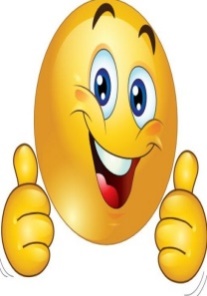 ҚБ: Смайликтер арқылы бір-бірін бағалау.Психологиялық ахуал.Алдыңғы білімді еске түсірутапсырмалары.ОртасыШирату тапсырмасы.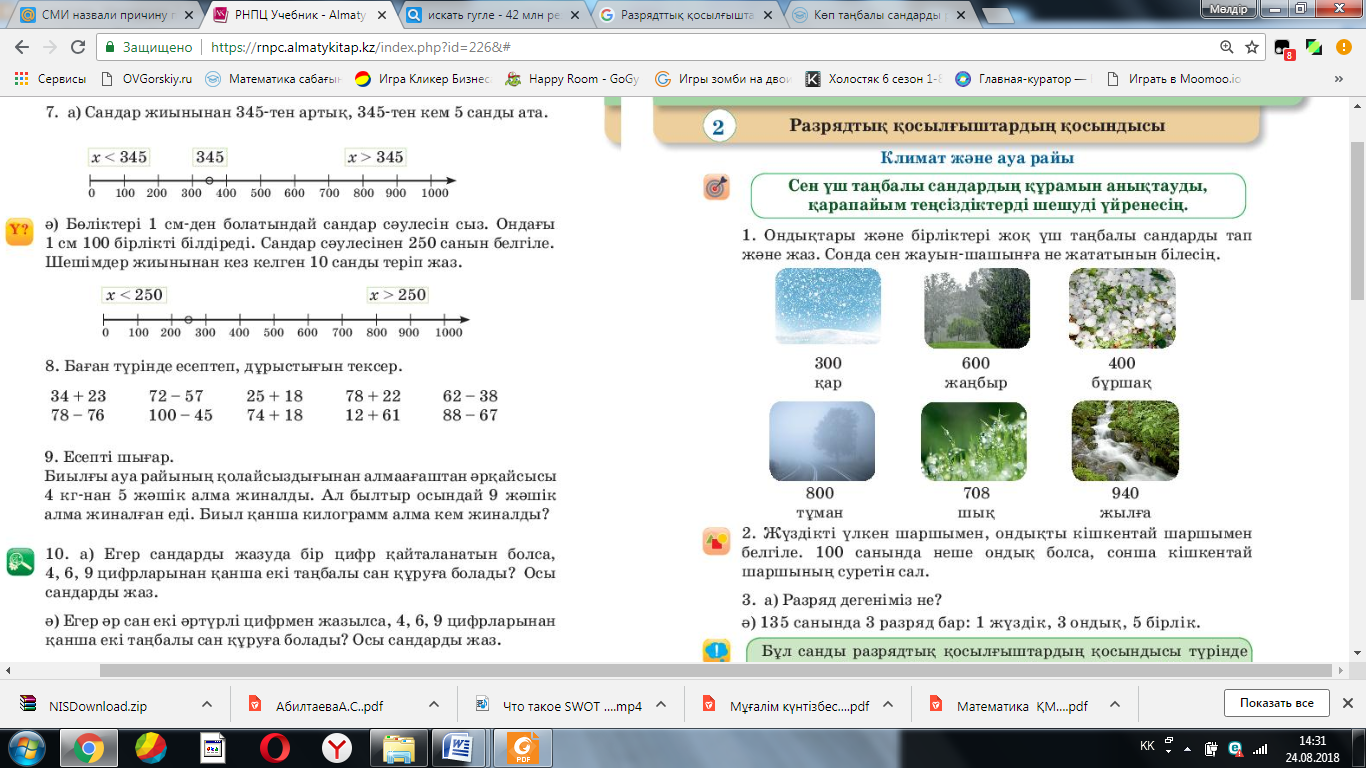 Белсенді оқу тапсырмалары(топта, ұжымда) Түйінді сөздер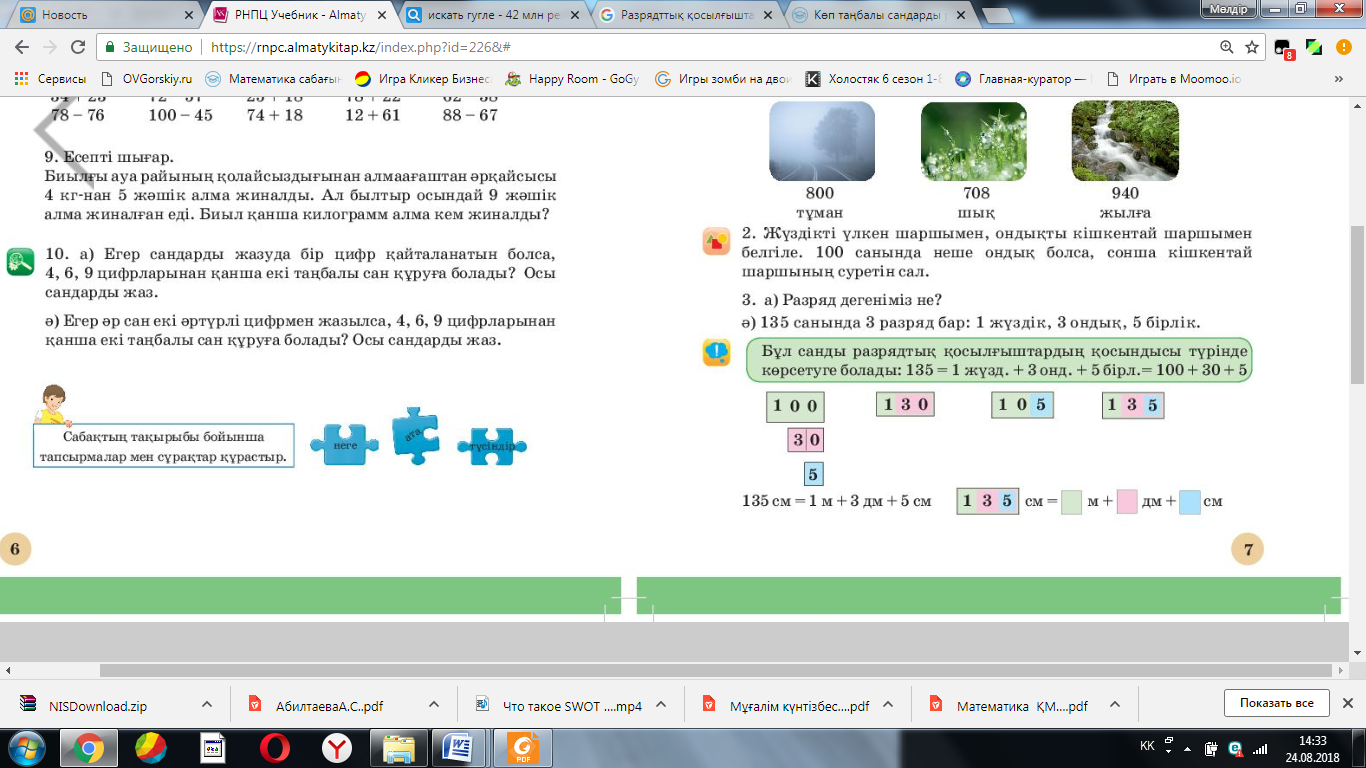 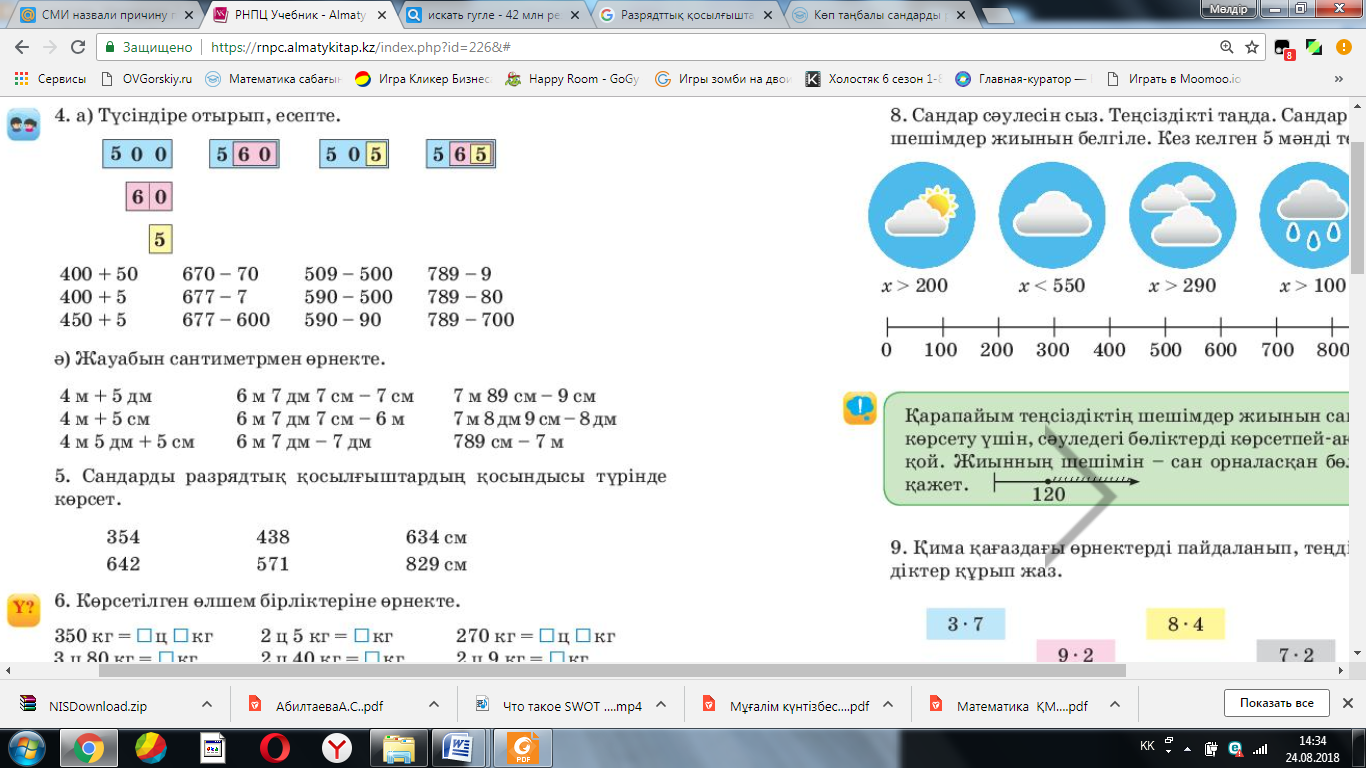 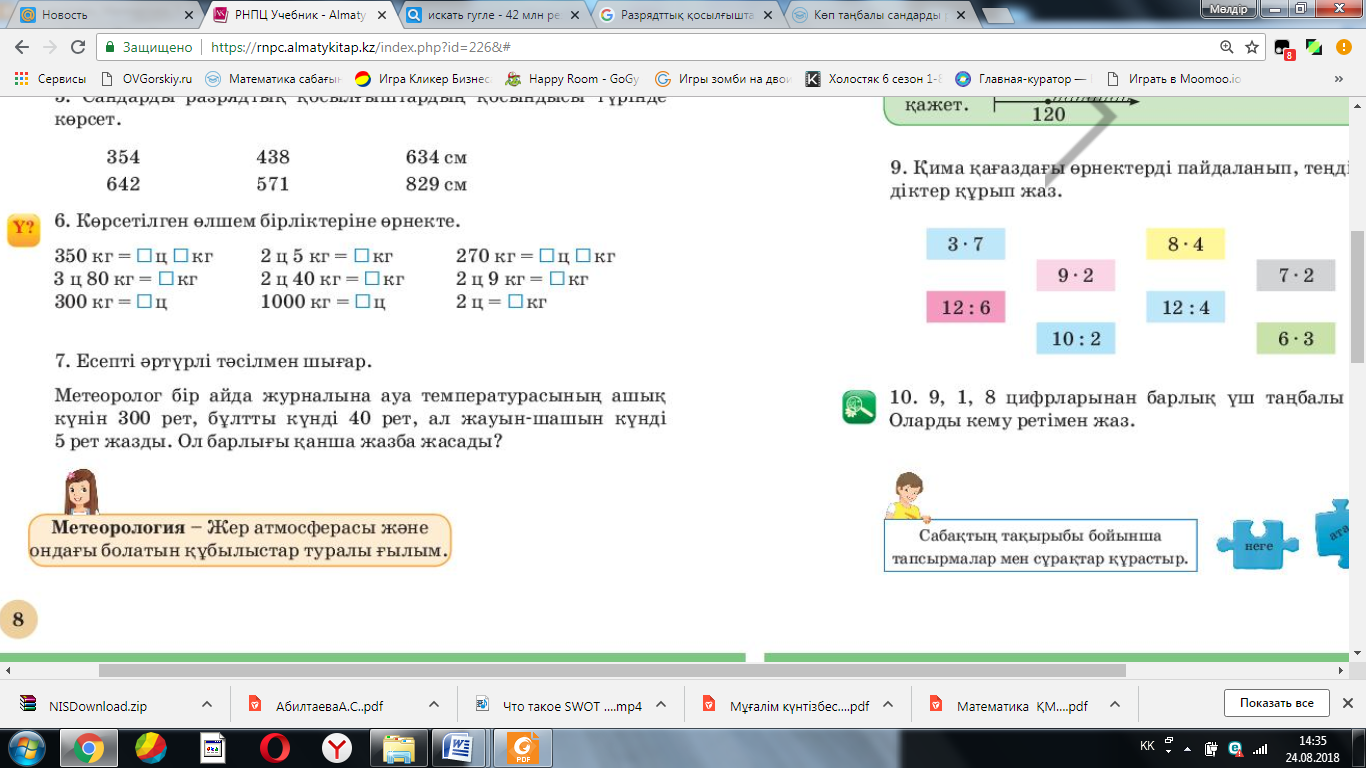 Дескриптор:үш таңбалы сандардың разрядтық және кластық құрамын анықтайды.разрядтық бірліктердің жалпы санын анықтайды.разрядтық қосылғыштар қосындысына жіктейді.Жұмыс дәптеріндегі жазылым тапсырмаларын орындауШирату тапсырмасы.Белсенді оқу тапсырмалары(топта, ұжымда) Түйінді сөздерДескриптор:үш таңбалы сандардың разрядтық және кластық құрамын анықтайды.разрядтық бірліктердің жалпы санын анықтайды.разрядтық қосылғыштар қосындысына жіктейді.Жұмыс дәптеріндегі жазылым тапсырмаларын орындауЖұмыс дәптеріндегі жазылым тапсырмаларын орындауБелсенді оқу тапсырмалары(топта, ұжымда) Түйінді сөздерҚБ: Отшашу арқылы бір-бірін бағалау.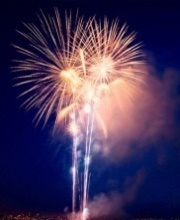 ҚБ: Бағдаршам көздері арқылы бір-бірін бағалау.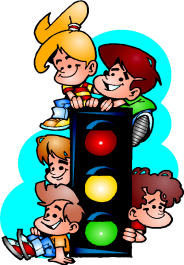 ҚБ: Отшашу арқылы бір-бірін бағалау.ҚБ: Бағдаршам көздері арқылы бір-бірін бағалау.Оқылым, жазылым тапсырмалары.Соңы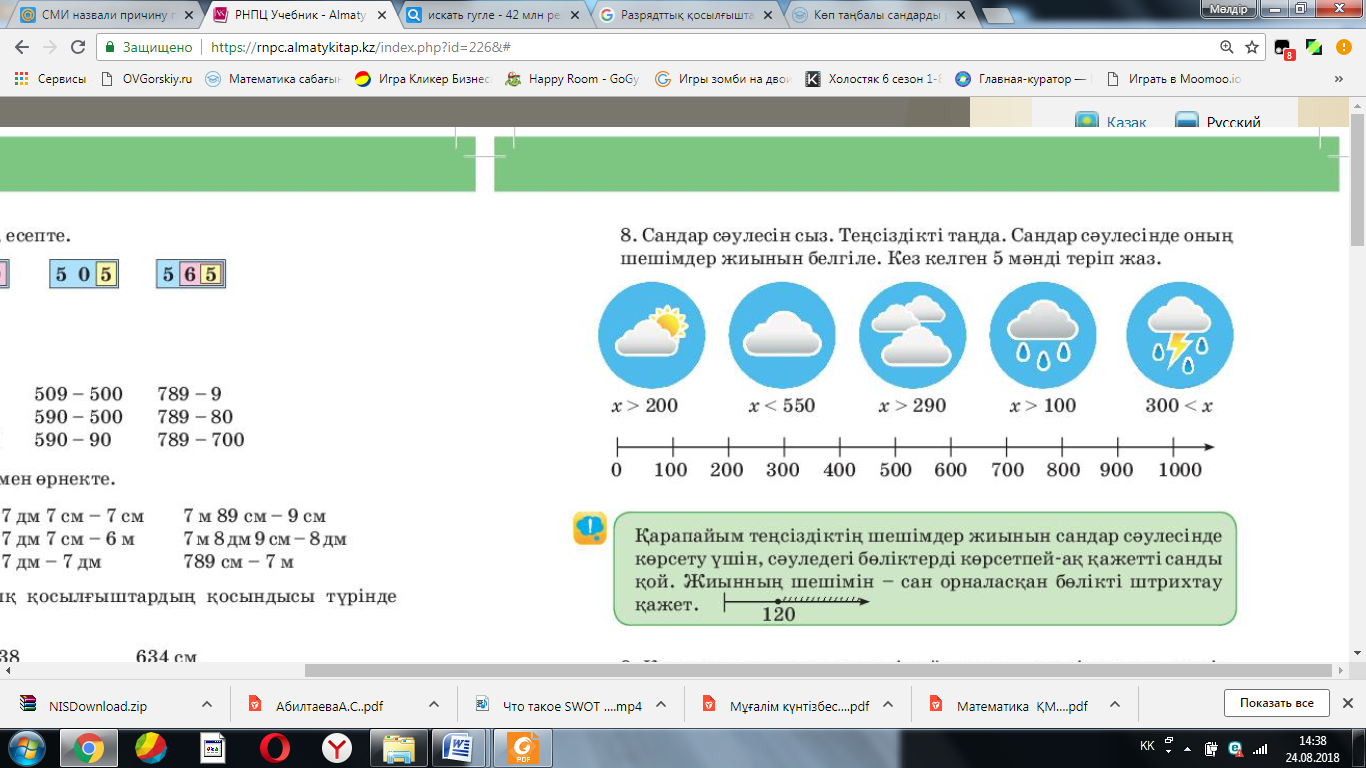 Сабақты пысықтау тапсырмаларын орындау..ҚБ: Жұлдыздар арқылы бір-бірін бағалау.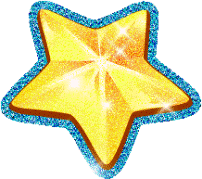 ҚБ: Жұлдыздар арқылы бір-бірін бағалау.Топтық тапсырмалар.Кері байланысРефлексия (жеке,жұпта,топта, ұжымда)Оқушыларға«Жетістік баспалдағы» кері байланыс парағы таратылады. Оқушылар өздері белгілейді.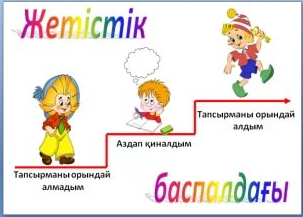 Рефлексия (жеке,жұпта,топта, ұжымда)Оқушыларға«Жетістік баспалдағы» кері байланыс парағы таратылады. Оқушылар өздері белгілейді.«Жетістік баспалдағы» кері байланыс парағы таратылады.«Жетістік баспалдағы»«Жетістік баспалдағы»Кері байланыс парағы.